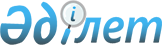 Жаңақорған аудандық мәслихатының 2020 жылғы 30 желтоқсандағы № 603 "Қыраш ауылдық округінің 2021-2023 жылдарға арналған бюджеті туралы" шешіміне өзгерістер енгізу туралыҚызылорда облысы Жаңақорған аудандық мәслихатының 2021 жылғы 10 желтоқсандағы № 137 шешімі
      Жаңақорған аудандық мәслихаты ШЕШТІ:
      1. Жаңақорған аудандық мәслихатының 2021-2023 жылдарға арналған бюджеті туралы" 2020 жылғы 30 желтоқсандағы № 603 (нормативтік құқықтық актілердің мемлекеттік тіркеу тізілімінде № 8077 болып тіркелген) мынадай өзгерістер енгізілсін:
      1-тармақ мынадай редакцияда жазылсын:
      "1. Қыраш ауылдық округінің 2021-2023 жылдарға арналған бюджеті тиісінше 1, 2 және 3-қосымшаларға сәйкес, оның ішінде 2021 жылға мынадай көлемдерде бекітілсін:
      1) кірістер – 47 022 мың теңге, оның ішінде:
      салықтық түсімдер – 2 204 мың теңге;
      салықтық емес түсімдер – 41 мың теңге;
      негізгі капиталды сатудан түсетін түсімдер – 0;
      трансферттер түсімдері – 44 777 мың теңге;
      2) шығындар –47 367,5 мың теңге;
      3) таза бюджеттік кредиттеу – 0;
      бюджеттік кредиттер – 0;
      бюджеттік кредиттерді өтеу – 0;
      4) қаржы активтерімен операциялар бойынша сальдо – 0;
      қаржы активтерін сатып алу – 0;
      мемлекттік қаржы активтерін сатудан түсетін түсімдер – 0;
      5) бюджет тапшылығы (профициті) –-345,5 мың теңге;
      6) бюджет тапшылығын қаржыландыру (профицитін пайдалану) – 345,5мың теңге
      қарыздар түсімі – 0;
      қарыздарды өтеу – 0;
      бюджет қаражаттарының пайдаланылатын қалдықтары–345,5мың теңге.".
      Аталған шешімнің 1-қосымшасы осы шешімнің қосымшасына сәйкес жаңа редакцияда жазылсын.
      2. Осы шешім 2021 жылғы 1 қаңтардан бастап қолданысқа енгізіледі және ресми жариялауға жатады. Қыраш ауылдық округінің 2021 жылға арналған бюджеті
					© 2012. Қазақстан Республикасы Әділет министрлігінің «Қазақстан Республикасының Заңнама және құқықтық ақпарат институты» ШЖҚ РМК
				
      Жаңақорған ауданы мәслихатының хатшыcы 

Ғ. Сопбеков
Жаңақорған аудандық маслихатының2021 жылғы 10 желтоқсандағы№137 шешіміне қосымшаЖаңақорған аудандық маслихатының2020 жылғы 30 желтоқсандағы№603 шешіміне 1-қосымша
Санаты 
Санаты 
Санаты 
Санаты 
Санаты 
Сомасы, мың
теңге
Сыныбы
Сыныбы
Сыныбы
Сыныбы
Сомасы, мың
теңге
 Ішкі сыныбы
 Ішкі сыныбы
 Ішкі сыныбы
Сомасы, мың
теңге
I. КІРІСТЕР
I. КІРІСТЕР
47 022
1
Салықтық түсімдер
Салықтық түсімдер
2 204
04
Меншiкке салынатын салықтар
Меншiкке салынатын салықтар
2 204
1
Мүлiкке салынатын салықтар
Мүлiкке салынатын салықтар
28
3
Жер салығы
Жер салығы
138
4
Көлiк құралдарына салынатын салық
Көлiк құралдарына салынатын салық
2 038
2
Салықтық емес түсiмдер
Салықтық емес түсiмдер
41
06
Басқа да салықтық емес түсiмдер 
Басқа да салықтық емес түсiмдер 
41
4
Трансферттердің түсімдері
Трансферттердің түсімдері
44 777
02
Мемлекеттiк басқарудың жоғары тұрған органдарынан түсетiн трансферттер
Мемлекеттiк басқарудың жоғары тұрған органдарынан түсетiн трансферттер
44 777
3
Аудандардың (облыстықмаңызы бар қаланың) бюджетінен трансферттер
Аудандардың (облыстықмаңызы бар қаланың) бюджетінен трансферттер
44 777
Фнкционалдық топ 
Фнкционалдық топ 
Фнкционалдық топ 
Фнкционалдық топ 
Фнкционалдық топ 
Сомасы, мың
теңге
Функционалдық кіші топ 
Функционалдық кіші топ 
Функционалдық кіші топ 
Функционалдық кіші топ 
Сомасы, мың
теңге
Бюджеттік бағдарламалардың әкімшісі 
Бюджеттік бағдарламалардың әкімшісі 
Бюджеттік бағдарламалардың әкімшісі 
Сомасы, мың
теңге
Бағдарлама 
Бағдарлама 
Сомасы, мың
теңге
Атауы
Сомасы, мың
теңге
II. ШЫҒЫНДАР
47 365,5
1
Жалпы сипаттағы мемлекеттiк қызметтер
24 717,5
1
Мемлекеттiк басқарудың жалпы функцияларын орындайтын өкiлдi, атқарушы және басқа органдар
24 717,5
124
Аудандық маңызы бар қала, ауыл, кент, ауылдық округ әкімінің аппараты
24 717,5
001
Аудандық маңызы бар қала, ауыл, кент, ауылдық округ әкімінің қызметін қамтамасызету жөніндегі қызметтер
24 717,5
5
Медициналық көмектiң басқа түрлерi
4
9
Денсаулық сақтау саласындағы өзге де қызметтер
4
124
Аудандық маңызы бар қала, ауыл, кент, ауылдық округ әкімінің аппараты 
4
002
Шұғыл жағдайларда науқасы ауыр адамдарды дәрігерлік көмек көрсететін жақын жердегі денсаулық сақтау ұйымына жеткізуді ұйымдастыру
4
6
Әлеуметтік көмек және әлеуметтік қамсыздандыру
2 691
2
Әлеуметтік көмек
2 691
124
Аудандық маңызы бар қала, ауыл, кент, ауылдық округ әкімінің аппараты
2 691
003
Мұқтаж азаматтарға үйде әлеуметтік көмек көрсету
2 691
7
Тұрғынүй-коммуналдық шаруашылық
3 681
3
Елді-мекендерді көркейту
3 681
124
Аудандық маңызы бар қала, ауыл, кент, ауылдық округ әкімінің аппараты
3 681
008
Елді-мекендерде көшелерді жарықтандыру
1004
009
Елді-мекендердің санитариясын қамтамасызету
118
011
Елді-мекендерді абаттандыру мен көгалдандыру
2 559
8
Мәдениет, спорт, туризм және ақпараттық кеңістiк
10 622
1
Мәдениет саласындағы қызмет
10 637
124
Аудандық маңызы бар қала, ауыл, кент, ауылдық округ әкімінің аппараты
10 637
006
Жергілікті деңгейде мәдени-демалыс жұмысын қолдау
10 637
2
Спорт
255
124
Аудандық маңызы бар қала, ауыл, кент, ауылдық округ әкімінің аппараты
255
028
Жергілікті деңгейде дене шынықтыру-сауықтыру және спорттық іс-шараларды өткізу
255
13
Басқалар
5 652
9
Басқалар
5 652
124
Аудандық маңызы бар қала, ауыл, кент, ауылдық округ әкімінің аппараты
5 652
040
Өңірлерді дамытудың 2025 жылға дейінгі бағдарламасы шеңберінде өңірлерді экономикалық дамытуға жәрдемдесу бойынша шараларды іске асыру
5 652
3. Таза бюджеттік кредит беру
0
4. Қаржы активтерімен жасалатын операциялар бойынша сальдо
0
5. Бюджет тапшылығы (профициті)
-345,5
6. Бюджет тапшылығын қаржыландыру (профицитті пайдалану)
345,5
8
Бюджет қаражаттарының пайдаланылатын қалдықтары
345,5
01
Бюджет қаражаты қалдықтары
345,5
 1
Бюджет қаражатының бос қалдықтары
345,5
01
Бюджет қаражатының бос қалдықтары
345,5